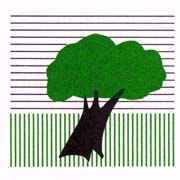 DMMC Surface Transportation Program Grandfather FormThis form should be filled out by a project sponsor with any previously awarded DMMC Surface Transportation Program (STP) project(s) that wishes to grandfather that project into DMMC’s new STP. DMMC will attempt to honor requests to place grandfathered projects into the requested Federal Fiscal Year but may not be able to do so due to fiscal constraint (i.e. the amount of funding for grandfathered projects requesting to be placed in a Federal Fiscal Years exceeds DMMC’s funding for that year).Projects targeting a letting earlier in the Federal Fiscal Year will receive priority when grandfathering projects into a Federal Fiscal Year. Projects grandfathered into the Active Program will become subject to all Active Program Management policies on October 1, 2020.Project Name:Project Limits:TIP ID:Current STP Funding Amount:Requested Federal Fiscal Year for Funding:Target Letting: